DATOS LABORALESDATOS LABORALESEspecificar si requiere de algún tipo de asistencia (ajuste razonable) durante el proceso de selección)TIEMPO DE EXPERIENCIA EN EL SECTOR PÚBLICO	TIEMPO DE EXPERIENCIA EN EL SECTOR PRIVADO(AA años y MM meses)	(AA años y MM meses)FORMACIÓN ACADÉMICACOLEGIATURA¿Habilitado?	¿Inhabilitado?	MotivoIDIOMAS Y/O DIALECTOS	OFIMÁTICA(Procesador de datos, hojas de cálculo, presentaciones, otros)ESTUDIOS DE ESPECIALIZACIÓNEXPERIENCIA LABORAL(Completar desde el último trabajo actual)Referencias LaboralesPrincipales FuncionesReferencias LaboralesPrincipales FuncionesDeclaro que la información proporcioanda repecto a lo requerido por el perfil del puesto es verdadera y podrá ser verificada por la entidad.Fecha	Fimar del postulante	 	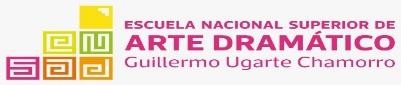 FICHA DE POSTULANTE DECLARACIÓN JURADA DE DATOS PERSONALESDECRETO DE URGENCIA N° 034-2021CÓDIGONOMBRE DEL PUESTONOMBRE DEL PUESTOÓRGANOUNIDAD ORGÁNICAUNIDAD ORGÁNICAJEFE DIRECTOPUESTO DEL JEFE DIRECTODOCUMENTO DE IDENTIDADDOCUMENTO DE IDENTIDADAPELLIDOS Y NOMBRESAPELLIDOS Y NOMBRESGÉNEROGÉNERODNICARNÉ DE EXTRNAJERÍAMFMFDIRECCIÓNDIRECCIÓNDIRECCIÓNDIRECCIÓNDISTRITODISTRITOPROVINCIAPROVINCIADEPARTAMENTOREFERENCIA A LA DIRECCIÓNREFERENCIA A LA DIRECCIÓNREFERENCIA A LA DIRECCIÓNFECHA DE NACIMIENTOFECHA DE NACIMIENTOLUGAR DE NACIMIENTOLUGAR DE NACIMIENTOCORREO ELECTRÓNICOCORREO ELECTRÓNICOCONADISNro Carnét/ CódigoFUERZAS ARMADASNro Carnét/ CódigoNIVEL EDUCATIVOGRADOACADÉMICOOBTENIDONOMBRE DE LA CARRERA MAESTRÍA/DOCTORADOAÑOAÑOCENTRO DE ESTUDIOSNIVEL EDUCATIVOGRADOACADÉMICOOBTENIDONOMBRE DE LA CARRERA MAESTRÍA/DOCTORADODESDEHASTACENTRO DE ESTUDIOSPrimariaSecundariaTécnica básica (1 a 2 años)Técnica Superior (3 a 4 años)UniversitariaMaestríaDoctoradoOtros (Especificar)Colegio ProfesionalNro de colegiaturaTIPO DE ESTUDIONOMBRE DEL CURSO/ DIPLOMADO/ PROGRAMA DE ESPECIALIZACIÓNAÑOAÑOHORASCENTRO DE ESTUDIOSTIPO DE ESTUDIONOMBRE DEL CURSO/ DIPLOMADO/ PROGRAMA DE ESPECIALIZACIÓNDESDEHASTAHORASCENTRO DE ESTUDIOSEMPRESA/ INSTITUCIÓNSECTOR/ GIRO DEL NEGOCIOPUESTO/ CARGODESDE (MM/AA)HASTA	(MM/AA)NOMBRE DEL DIRECTORPUESTO/ CARGOTELÉFONOMOTIVO DE RETIROREMUNERACIÓN FIJA MENSUAL12345EMPRESA/ INSTITUCIÓNSECTOR/ GIRO DEL NEGOCIOPUESTO/ CARGODESDE (MM/AA)HASTA	(MM/AA)NOMBRE DEL DIRECTORPUESTO/ CARGOTELÉFONOMOTIVO DE RETIROREMUNERACIÓN FIJA MENSUAL12345